МИНИСТЕРСТВО ОБРАЗОВАНИЯ И МОЛОДЁЖНОЙ ПОЛИТИКИСВЕРДЛОВСКОЙ ОБЛАСТИАчитский филиал ГАПОУ СО «Красноуфимский аграрный колледж»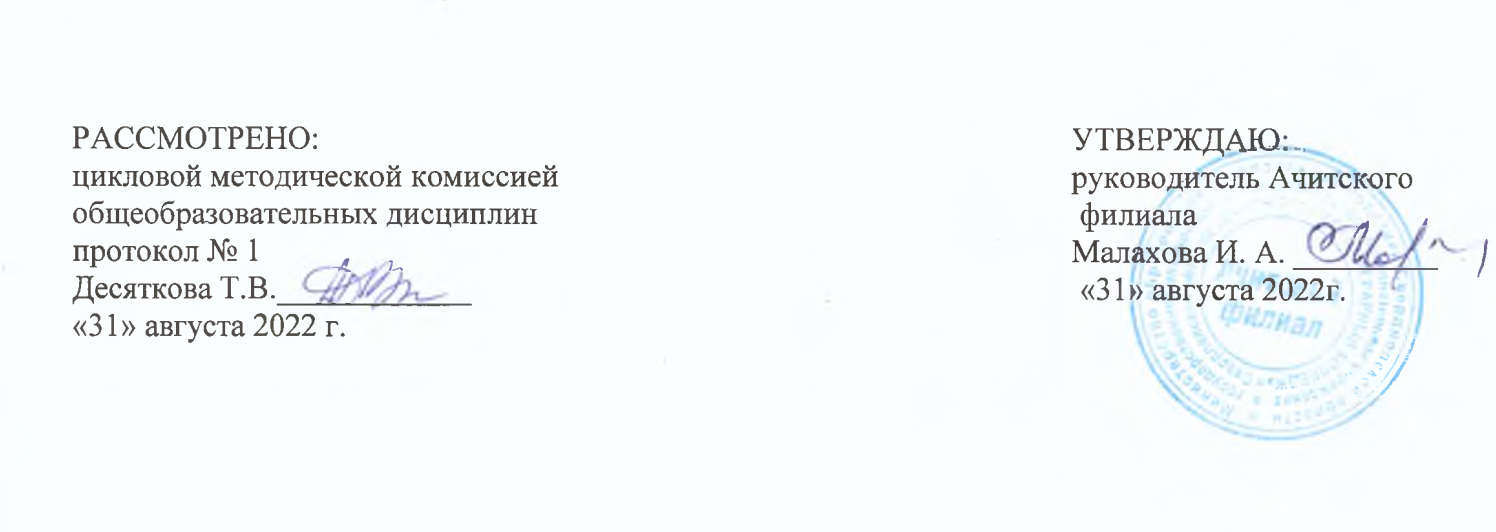 РАБОЧАЯ ПРОГРАММА УЧЕБНОЙ ДИСЦИПЛИНЫОУД.01 РУССКИЙ ЯЗЫКПрофессия: 43.01.09 Повар, кондитер1курс, группа  13-ПУровень освоения (базовый)Форма обучения: очная2022 годРабочая программа разработана в соответствии с требованиями: -федерального государственного образовательного стандарта среднего общего образования, утверждённого Приказом Министерства образования и науки РФ от 29.12. 2014 г. № 1645 с изменениями от 11.12.2020;-федерального государственного образовательного стандарта  среднего профессионального образования по профессии 43.01.09 Повар, кондитер , утверждённого Приказом Министерства образования и науки РФ от 09.12.2016 г. № 1569 (базовая подготовка); - рабочей программы воспитания  УГС 43.00.00 Сервис и туризм по профессии 43.01.09 Повар, кондитер. Разработчик: Хабарова Екатерина Васильевна, преподаватель первой квалификационной категории Ачитского филиала ГАПОУ СО «Красноуфимский аграрный колледж», СОДЕРЖАНИЕ1.ОБЩАЯ ХАРАКТЕРИСТИКА РАБОЧЕЙ ПРОГРАММЫ УЧЕБНОЙ ДИСЦИПЛИНЫ          42. ПЛАНИРУЕМЫЕ РЕЗУЛЬТАТЫ ОСВОЕНИЯ УЧЕБНОЙ ДИСЦИПЛИНЫ                          4      3.СТРУКТУРА И СОДЕРЖАНИЕ УЧЕБНОЙ ДИСЦИПЛИНЫ                                                    84. УСЛОВИЯ РЕАЛИЗАЦИИ ПРОГРАММЫ УЧЕБНОЙ ДИСЦИПЛИНЫ                                125.КОНТРОЛЬ И ОЦЕНКА РЕЗУЛЬТАТОВ ОСВОЕНИЯ УЧЕБНОЙ ДИСЦИПЛИНЫ             14ОБЩАЯ ХАРАКТЕРИСТИКА РАБОЧЕЙ ПРОГРАММЫ УЧЕБНОЙ ДИСЦИПЛИНЫ  РУССКИЙ ЯЗЫК1.1. Место учебной дисциплины в структуре основной   образовательной программыРабочая программа учебной дисциплины «Русский язык» является частью основной профессиональной образовательной программы среднего профессионального образования по профессии СПО 43.01.09 Повар, кондитер (базовая подготовка).Рабочая программа учебной  дисциплины разработана на основе федерального государственного образовательного стандарта среднего общего образования, реализуемого в пределах ОПОП СПО. Место учебной дисциплины в структуре основной профессиональной образовательной программы: общеобразовательный цикл. Учебная дисциплина «Русский язык» входит в состав предметной области «Русский язык и литература» ФГОС среднего общего образования и изучается в общеобразовательном цикле учебного плана ОПОП СПО на базе основного общего образования с получением среднего общего образования. 1.3.	Цели и задачи учебной дисциплины:•	совершенствование общеучебных умений и навыков обучаемых: языковых, речемыслительных, орфографических, пунктуационных, стилистических;•	формирование функциональной грамотности и всех видов компетенций (лингвистической (языковедческой), коммуникативной, культуроведческой);•	совершенствование умений обучающихся осмысливать закономерности языка, правильно, стилистически верно использовать языковые единицы в устной и письменной речи в разных речевых ситуациях;•	дальнейшее развитие и совершенствование способности и готовности к речевому взаимодействию и социальной адаптации; готовности к трудовой деятельности, осознанному выбору профессии; навыков самоорганизации и саморазвития; информационных умений и навыков.2. ПЛАНИРУЕМЫЕ РЕЗУЛЬТАТЫ ОСВОЕНИЯ УЧЕБНОЙ ДИСЦИПЛИНЫОсвоение содержания учебной дисциплины «Русский язык» обеспечивает достижение студентами следующих результатов:•	личностных (ЛП УД):ЛР УД 1 -	воспитание уважения к русскому (родному) языку, который сохраняет и отражает культурные и нравственные ценности, накопленные народом на протяжении веков, осознание связи языка и истории, культуры русского и других народов;ЛР УД 2 -	понимание роли родного языка как основы успешной социализации личности;ЛР УД 3 -	осознание эстетической ценности, потребности сохранить чистоту русского языка как явления национальной культуры;ЛР УД 4 -	формирование мировоззрения, соответствующего современному уровню развития науки и общественной практики, основанного на диалоге культур, а также различных форм общественного сознания, осознание своего места в поликультурном мире;ЛР УД 5 -	способность к речевому самоконтролю; оцениванию устных и письменных высказываний с точки зрения языкового оформления, эффективности достижения поставленных коммуникативных задач;ЛР УД 6 -	готовность и способность к самостоятельной, творческой и ответственной деятельности;ЛР УД 7 -	способность к самооценке на основе наблюдения за собственной речью, потребность речевого самосовершенствования;•	метапредметных (МР):МР 1 -	владение всеми видами речевой деятельности: аудированием, чтением (пониманием), говорением, письмом;МР 2 -	владение языковыми средствами — умение ясно, логично и точно излагать свою точку зрения, использовать адекватные языковые средства; использование приобретенных знаний и умений для анализа языковых явлений на межпредметном уровне;МР 3 -	применение навыков сотрудничества со сверстниками, детьми младшего возраста, взрослыми в процессе речевого общения, образовательной, общественно полезной, учебно-исследовательской, проектной и других видах деятельности;МР 4 -	овладение нормами речевого поведения в различных ситуациях межличностного и межкультурного общения;МР 5 -	готовность и способность к самостоятельной информационно-познавательной деятельности, включая умение ориентироваться в различных источниках информации, критически оценивать и интерпретировать информацию, получаемую из различных источников;МР 6 -	умение извлекать необходимую информацию из различных источников:учебно-научных текстов, справочной литературы, средств массовой информации, информационных и коммуникационных технологий для решения когнитивных, коммуникативных и организационных задач в процессе изучения русского языка;•	предметных (ПР):ПР 1 -	сформированность понятий о нормах русского литературного языка и применение знаний о них в речевой практике;ПР 2 -	сформированность умений создавать устные и письменные монологические и диалогические высказывания различных типов и жанров в учебно-научной (на материале изучаемых учебных дисциплин), социально-культурной и деловой деятельностью;ПР 3 -	владение навыками самоанализа и самооценки на основе наблюдений за собственной речью;ПР 4 -	владение умением анализировать текст с точки зрения наличия в нем явной и скрытой, основной и второстепенной информации;ПР 5 -	владение умением представлять тексты в виде тезисов, конспектов, аннотаций, рефератов, сочинений различных жанров;ПР 6 -	сформированность представлений об изобразительно-выразительных возможностях русского языка;ПР 7 -	сформированность умений учитывать исторический, историко-культурный контекст и контекст творчества писателя в процессе анализа текста;ПР 8 -	способность выявлять в художественных текстах образы, темы и проблемы и выражать свое отношение к теме, проблеме текста в развернутых аргументированных устных и письменных высказываниях;ПР 9 -	владение навыками анализа текста с учетом их стилистической и жанрово-родовой специфики; осознание художественной картины жизни, созданной в литературном произведении, в единстве эмоционального личностного восприятия и интеллектуального понимания;ПР 10 -	сформированность представлений о системе стилей языка художественной литературы.ЛР 1 - Осознающий себя гражданином и защитником великой страны.ЛР 2 -Проявляющий активную гражданскую позицию, демонстрирующий приверженность принципам честности, порядочности, открытости, экономически активный и участвующий в студенческом и территориальном самоуправлении, в том числе на условиях добровольчества, продуктивно взаимодействующий и участвующий в деятельности общественных организаций.ЛР 3 -Соблюдающий нормы правопорядка, следующий идеалам гражданского общества, обеспечения безопасности, прав и свобод граждан России. Лояльный к установкам и проявлениям представителей субкультур, отличающий их от групп с деструктивным и девиантным поведением. Демонстрирующий неприятие и предупреждающий социально опасное поведение окружающих.ЛР 4 - Проявляющий и демонстрирующий уважение к людям труда, осознающий ценность собственного труда. Стремящийся к формированию в сетевой среде личностно и профессионального конструктивного «цифрового следа».ЛР 5 - Демонстрирующий приверженность к родной культуре, исторической памяти на основе любви к Родине, родному народу, малой родине, принятию традиционных ценностей многонационального народа России.ЛР 6 - Проявляющий уважение к людям старшего поколения и готовность к участию в социальной поддержке и волонтерских движениях.ЛР 7 - Осознающий приоритетную ценность личности человека; уважающий собственную и чужую уникальность в различных ситуациях, во всех формах и видах деятельности.ЛР 8 -Проявляющий и демонстрирующий уважение к представителям различных этнокультурных, социальных, конфессиональных и иных групп. Сопричастный к сохранению, преумножению и трансляции культурных традиций и ценностей многонационального российского государства.ЛР 9 - Соблюдающий и пропагандирующий правила здорового и безопасного образа жизни, спорта; предупреждающий либо преодолевающий зависимости от алкоголя, табака, психоактивных веществ, азартных игр и т.д. Сохраняющий психологическую устойчивость в ситуативно сложных или стремительно меняющихся ситуациях.ЛР 10 - Заботящийся о защите окружающей среды, собственной и чужой безопасности, в том числе цифровой.ЛР 11 - Проявляющий уважение к эстетическим ценностям, обладающий основами эстетической культуры.ЛР 12 -Принимающий семейные ценности, готовый к созданию семьи и воспитанию детей; демонстрирующий неприятие насилия в семье, ухода от родительской ответственности, отказа от отношений со своими детьми и их финансового содержания.2.1. Обучающийся, освоивший учебную дисциплину, должен обладать общими компетенциями, включающими в себя способность:ОК 1. Выбирать способы решения задач профессиональной деятельности, применительно к различным контекстам. ОК 2. Осуществлять поиск, анализ и интерпретацию информации, необходимой для выполнения задач профессиональной деятельности.ОК 3. Планировать и реализовывать собственное профессиональное и личностное развитие.ОК 4. Работать в коллективе и команде, эффективно взаимодействовать с коллега-ми, руководством, клиентами.ОК 5. Осуществлять устную и письменную коммуникацию на государственном языке с учетом особенностей социального и культурного контекста.ОК 6. Проявлять гражданско-патриотическую позицию, демонстрировать осознанное поведение на основе традиционных общечеловеческих ценностей.ОК 7. Содействовать сохранению окружающей среды, ресурсосбережению, эффективно действовать в чрезвычайных ситуациях.ОК 8. Использовать средства физической культуры для сохранения и укрепления здоровья в процессе профессиональной деятельности и поддержания необходимого уровня физической подготовленности.ОК 9. Использовать информационные технологии в профессиональной деятельности.ОК 10. Пользоваться профессиональной документацией на государственном и иностранном языках.ОК 11. Планировать предпринимательскую деятельность в профессиональной сфере. 		2.2. Синхронизация образовательных результатов (ЛР УД, ПР,МР, ОК )ФГОС СОО и ФГОС СПО3. СТРУКТУРА И ПРИМЕРНОЕ СОДЕРЖАНИЕ УЧЕБНОЙ ДИСЦИПЛИНЫ3.1. Объем учебной дисциплины и виды учебной работы3.2. Тематический план и содержание УД РУССКИЙ ЯЗЫК4. УСЛОВИЯ РЕАЛИЗАЦИИ ПРОГРАММЫ  УЧЕБНОЙ ДИСЦИПЛИНЫ4.1 Материально-техническое обеспечение обученияДля реализации программы учебной дисциплины имеется учебный кабинет «Русский язык и литература».Оборудование учебного кабинета:- рабочие места по количеству обучающихся;-рабочее место преподавателя;-комплект учебно-методической документации;-наглядные пособия: плакаты, раздаточный материал; -видеотека по курсу.Технические средства обучения: -компьютер, мультимедийный проектор.4.2. Информационное обеспечение обученияОсновные источники: Воителева Т. М. Русский язык: орфография, пунктуация, культура речи: учебно-практическое пособие/ Воителева Т. М., Тихонова В. В. – Москва: КноРус, 2019.Гольцова Н.Г., Шамшин И.В., Мищерина М.А. Русский язык 10-11: допущено Министерством образования РФ, издательство «Русское слово», 2019.Дополнительные источники: Антонова Е.С., Воителева Т.М. Русский язык и культура речи, учебник: до     пущено Министерством образования для СПО, 8-е издание, испр., Москва Издательский центр «Академия», 2019. Бабайцева В.В., Михальская А.К. Русский язык 10-11: допущено Министерством образования РФ, издательство «Дрофа», 2021;Дейкина А.Д., Пахнова Т.М. Русский язык, учебник 10-11: допущено Министерством образования РФ,   издательство  «Вербум-М», 2021;Новикова Л. И. Русский язык: практикум/ Новикова Л. И., Соловьева Н. Ю., Фысина У. Н. – Москва: Российский государственный университет правосудия, 2019.Руднев В. Н. Русский язык и культура речи: учебное пособие/ Руднев В. Н. – Москва: КноРус, 2020 (СПО).Соловьева Н. Ю. Русский язык. Тесты для студентов, обучающихся по программе СПО: учебное пособие/ Соловьева Н. Ю. - Москва: Российский государственный университет правосудия, 2019.Интернет-ресурсы:Виртуальная школа. http://vschool.km.ru/Говорим по-русски! http://www.echo.msk.ru/headings/speakrus.htmlДистанционная поддержка учителей-словесников 
http://www.ipk.edu.yar.ru/resource/distant/russian_language/index3.htmДистанционные курсы русского языка http://urok.hut.ruЗнаете слово? http://mech.math.msu.su/~apentus/znaete/Интерактивные словари русского языка http://www.gramota.ru/Культура письменной речи http://likbez.h1.ru/Культура письменной речи http://www.gramma.ruМир слова русского http://www.rusword.com.uaОномастикон. Русские фамилии http://express.irk.ru/1000/fam/index.htmОсновные правила грамматики русского языка http://www.ipmce.su/~lib/osn_prav.htmlПравила русской орфографии и пунктуации http://www.anriintern.com/rus/orfpun/main.htmПроверь себя! http://www.cde.spbstu.ru/test_Rus_St/register_rus.htmРедактор.ru  http://www.redactor.ru/Репетитор http://www.repetitor.h1.ru/programms.htmlРусские словари. Служба русского языка http://www.slovari.ru/lang/ru/Русский язык http://www.cdo.tpu.edu.ru/rab_progr/russ_jaz.htmlРусский язык. Справочно-информационный портал http://www.gramota.ru/Русский язык. Тест-экзамены, 9-11 классы http://main.emc.spb.ru/Staff/KNV/otvet/russian/RUS11.HTMРусское письмо http://character.webzone.ruСловарь-справочник русского языка  http://slovar.boom.ru/5. Контроль и оценка результатов освоения УЧЕБНОЙ ДИСЦИПЛИНЫУстановление междисциплинарных связей между учебной дисциплиной, другими УД и ПММИНИСТЕРСТВО  ОБРАЗОВАНИЯ И МОЛОДЁЖНОЙ ПОЛИТИКИСВЕРДЛОВСКОЙ ОБЛАСТИАчитский филиал ГАПОУ СО «Красноуфимский аграрный колледж»КОНТРОЛЬНО-ОЦЕНОЧНЫЕ СРЕДСТВАПО УЧЕБНОЙ ДИСЦИПЛИНЕОУД. 01 РУССКИЙ ЯЗЫКпрофессия: 43.01.09 Повар, кондитер1курс, группа 11-МУровень освоения (базовый)Форма обучения: очная2022 г.СОДЕРЖАНИЕ1.Паспорт комплекта контрольно-измерительных материалов1.1 КОНТРОЛЬ И ОЦЕНКА РЕЗУЛЬТАТОВ ОСВОЕНИЯ ДИСЦИПЛИНЫНа первом  курсе изучаются темы: Язык и речь. Функциональные стили речи. Лексика и фразеология. Фонетика, орфоэпия, графика, орфография. Морфемика, словообразование, орфография. Контроль и оценка этих дидактических единиц осуществляются с использованием следующих форм и методов:Таблица 1. Формы и методы контроля и оценки дидактических единицОценка освоения УД предусматривает использование пятибалльной системы оценки.1.2 ФОРМЫ ПРОМЕЖУТОЧНОЙ АТТЕСТАЦИИТаблица 2.   Запланированные формы промежуточной аттестации1.3.ОПИСАНИЕ ПРОЦЕДУРЫ  ЭКЗАМЕНАФорма проведения ЭКЗАМЕНА – тестирование. Условием положительной аттестации является усвоение знаний и освоение умений в соответствии с критериями:«удовлетворительно»- 70-79%,«хорошо»- 80-95%,«отлично»- 96-100%.Максимальное количество баллов за работу -40.«неудовлетворительно»- менее 20 баллов«удовлетворительно»- 21-28 балла,«хорошо»- 29-37 баллов,«отлично»- 38-40 балла.Время выполнения: 80 минут.Условия выполнения заданийПомещение: учебная аудитория.Необходимые материалы: ручка, карандаш.1.4 Критерии оценки на экзамене.Ключи ответов на тестовые задания по дисциплине Русский языкВАРИАНТ 1.ЧАСТЬ 1.При выполнении заданий этой части в бланке ответов No 1 под номером выполняемоговами задания (А1—А30) поставьте знак цифру, которая соответствует номеру выбранноговами ответа.No 1. 28 балловЧАСТЬ 2.При выполнении заданий этой части запишите ваш ответ в бланке ответов No 2справа от номера задания (В1—В8), начиная с первой клеточки. Слова или числа приперечислении отделяйте запятыми. Ответы к заданиям В1—ВЗ запишите словами.Ответы к заданиям В4—В8 запишите цифрами.No 2 12 балловМаксимальное количество: 40 баллов2. Задания для экзамена.ЭКЗАМЕНАЦИОННЫЕ ТЕСТОВЫЕ ЗАДАНИЯПО ДИСЦИПЛИНЕ   «РУССКИЙ ЯЗЫК»Вариант 1ЧАСТЬ 1При выполнении заданий этой части в бланке ответов No 1 под номером выполняемого вамизадания (А1—А30) поставьте знак цифру, которая соответствует номеру выбранного вами ответа.А1. В каком ряду во всех словах пропущена безударная проверяемая гласная корня?1) бл...годенствие, прин...ровиться, пол...гаться2) мот...вировать, благосл...вение, б...зироваться3) оз...боченный, раск...лоть, р...сточек4) заб...левание, обр...зцовый, уд...стоенА2. В каком предложении вместо слова ГЛУБИННЫЙ нужно употребить ГЛУБОКИЙ?1) Во дворе дома вырыли новый ГЛУБИННЫЙ колодец.2) Фундамент здания разрушается из-за ГЛУБИННЫХ вод.3) ГЛУБИННЫЕ преобразования происходят во всех сферах жизни.4) Во время войны против подводных лодок использовались ГЛУБИННЫЕ бомбы.A3. В каком ряду во всех словах пропущена одна и та же буква?1) пр...амурский, пр...толстый, пр...командировать2) п...едестал, ш...ют, с...ехидничать3) и...кажённый, бе...жалостный, ни...послать4) по...веска, пре...посылка, по...зарядкаА4. В каком ряду в обоих словах на месте пропуска пишется буква Е?1) рокоч...шь, немысл...мый2) точ...шь, налаж...нный3) движ...шься, реша...мый4) тревож...шься, законч...нныйА5. Укажите предложение с грамматической ошибкой (с нарушением синтаксической нормы).1) В сознании поэта стихи возникали быстрее, чем он мог их записать, но потом он долго и тщательно работал над ними.2) Россия сейчас переживает экономический рост, и динамика продаж это подтверждает.3) Образ Кутузова появляется в романе Л.Н. Толстого, восхищаясь и обдумывая его.4) Театр имеет профессионально оборудованную сценическую площадку, в нем играют хорошиеактеры и ставят прекрасные пьесы.К заданиям А6; А7; А8; А9; А10; A11.(1)... (2)Он экспериментально определил коэффициенты трения и пришёл к идее шарикового подшипника. (3)В его эскизах представлены весьма сложные и разнообразные варианты зубчатых передач, которые до сих пор применяются в недорогих устройствах, например в механических будильниках. (4)Кроме того, Леонардо начертил эскизы устройств для преобразования вращательного движения в поступательное и наоборот, придумал роликовую цепь, которая и сегодня применяется в велосипедах, мотоциклах и множестве других механизмов. (5)Конструирование сложных машин и их элементов привело Леонардо к созданию основ теории передаточных механизмов — пространственных и плоских зубчатых сцеплений, передач с гибкими звеньями и с переменными скоростями вращения. (6)... оно послужило фундаментом, на котором спустя века выросла классическая инженерная механика. А6. Какое из приведённых ниже предложений должно быть первым в этом тексте?1) Проводя научные исследования, Леонардо да Винчи особое внимание уделял механике.2) Занимаясь вопросами гидравлики, учёные впервые исследовали течение жидкости, наблюдая за поведением зёрнышек проса.3) В эпоху Возрождения были попытки получить вакуум в опрокинутых колбах, вставленных в чаши с водой.4) Как известно, «золотым сечением» считают гармоничное соотношение пропорций предмета.А7. Какое из приведённых ниже слов (сочетаний слов) должно быть на месте пропуска вшестом предложении?1) Потому что  3) Наоборот,2) Именно 4) Вопреки этомуА8. Какие слова являются грамматической основой в одном из предложений или в одной изчастей сложного предложения текста?1) он определил (предложение 2)2) представлены варианты (предложение 3)3) цепь применяется (предложение 4)4) привело Леонардо (предложение 5)А9. Укажите верную характеристику четвёртого (4) предложения текста.1) сложносочинённое     2) сложное бессоюзное    3) сложноподчинённое4) простое осложнённоеА10. Укажите правильную морфологическую характеристику словаВРАЩАТЕЛЬНОЕ в предложении 4.1) прилагательное           2) глагол           3) причастие            4) деепричастиеА11. Укажите значение слова ФУНДАМЕНТ в предложении 6.1) основание из какого-либо прочного материала2) база, основа чего-либо3) значение, роль4) место, участокА12. В каком варианте ответа правильно указаны все цифры, на месте которых пишется НН?Мощё(1)ая мраморной плиткой прихожая украше(2)а стекля(3)ыми вазами и золочё(4)ой мебелью, созда(5)ой лучшими мастерами Италии.1) 3,4 2)2,4 3) 1 , 3 , 5 4) 3,5А13. В каком варианте ответа указаны все слова, где пропущена буква И?А. толщ...на    В. кра...шек    Б. одол...вать Г. подраг...вать1) А, В, Г 2) А, В 3) А, Г 4) Б, ГА14. В каком предложении НЕ со словом пишется раздельно?1) Друзья разъехались, и (не)кого позвать в гости.2) Закрытые шлюзы высоко подняли воды (не)большой, но быстрой речки.3) Оседает пыль, и взору открываются (не)высокие пирамидальные тополя.4) Солнце, ещё (не)скрытое облаками, освещает мрачную жёлто-лиловую тучу.А15. В каком предложении оба выделенных слова пишутся слитно?1) Инструктор ТО(ЖЕ) распорядился НА(СЧЕТ) ремонта машин.2) И ЧТО(БЫ) и о ЧЕМ(БЫ) ни говорили в штабе, молодые лейтенанты слушали внимательно.3) На дворе все ТАК(ЖЕ) сверкали звезды, все ТАК(ЖЕ), шелестя, сухой снег колол лоб, губы, как и вчера.4) ПО(ЧЕМУ) идем, на то и смотри, ЧТО(БЫ) не упасть.А16. Укажите правильное объяснение постановки запятой или её отсутствия в предложении:Три раза зимовал он в Мирном ( ) и каждый раз возвращение домой казалось ему пределомчеловеческого счастья.1) Сложносочинённое предложение, перед союзом И запятая не нужна.2) Простое предложение с однородными членами, перед союзом И запятая не нужна.3) Сложносочинённое предложение, перед союзом И нужна запятая.4) Простое предложение с однородными членами, перед союзом И нужна запятая.А17. В каком варианте ответа правильно указаны все цифры, на месте которых в предложениидолжны стоять запятые?Ипполит Матвеевич (1) томясь стыдом (2) стоял под акацией и (3) не глядя на гуляющих (4)твердил три заученные фразы.1) 1,2, 2) 1,2,4 3) 1, 2, 3,4 4) 3 , 4А18. В каком варианте ответа правильно указаны все цифры, на месте которых впредложениях должны стоять запятые?В прошлом многим был (1) конечно (2) известен дом Аксаковых, где всё дышало творчеством, семейным счастьем и довольством. Друзьям семьи, многочисленным гостям (3) вероятно (4) не раз доводилось отдыхать в этом доме душой и телом от житейских дрязг и треволнений.1) 1, 2, 3,4 2) 1, 2 3) 3 , 4 4) 1, 3А19. Укажите предложение, в котором нужно поставить одну запятую. (Знаки препинания нерасставлены.)1) Индивидуальность писателя проявляется и в предпочтении того или иного цветового эпитета.2) Почти каждый из французских скульпторов работал одновременно в историко-мифологическом и в портретном и в пейзажном жанрах.3) Грин мог подробно описать как изгиб реки так и расположение домов как вековые леса так иуютные приморские города.4) Лес шумел то убаюкивающе и певуче то порывисто и тревожно.А20. Как объяснить постановку двоеточия в данном предложении?Бестужев вставал, отодвигал занавеску и видел знакомую и милую картину: снег лежал на крышах пухлыми пластами, как на еловых ветках.1) Обобщающее слово стоит перед однородными членами предложения.2) Вторая часть бессоюзного сложного предложения указывает на следствие того, о чём говорится в первой части.3) Вторая часть бессоюзного сложного предложения поясняет, раскрывает содержание первой части.4) Вторая часть бессоюзного сложного предложения указывает на причину того, о чём говорится в первой части.А21. В каком варианте ответа правильно указаны все цифры, на месте которых в предложениидолжны стоять запятые?В Греции классической эпохи (1) для социального строя (2) которой (3) типична форма города-государства (4) возникли особо благоприятные условия для расцвета ораторского искусства.1) 1, 3 2) 2, 4 3) 1, 3,4 4) 1,4А22. В каком предложении придаточную часть сложноподчинённого предложения нельзязаменить обособленным определением, выраженным причастным оборотом?1) Усадьба стоит у самой кромки холма, который покрыт живописной вековой дубравой.2) Это село возникло в более поздний период рядом с остатками древнего города, название которого оно закрепило за собой.3) В конце XIX века имение приобрёл курский купец первой гильдии Георгий АлександровичНовосильцев, который был последним владельцем Лебяжьего.4) Учебно-игрушечная мастерская в Сергиевом Посаде, которую организовало Московское земство в1891 году, во многом обязана своим существованием СТ. Морозову.А23. Укажите грамматически правильное продолжение предложения. Связывая своими шарфами доски Чертова моста,1) не было случая, который бы мог остановить русские поиски2) у Суворова прошло совещание штаба.3) русские офицеры и солдаты преодолели страшную пропасть.4) неприятелем была разрушена деревня Альтдорф.А24. Укажите пример с ошибкой в образовании формы слова. самая длинная дорога1) займись делом2) обоих подруг3) тормоза автомобиляА25. Прочитайте текст.В наши дни сохранение природного окружения стало одной из самых главных задач общества. Ненарушенные ландшафты становятся огромной ценностью, и о них заговорили как о величайшем достоянии, как о природном наследии человечества. Важно помнить, что вступление в права наследования предполагает не только обладание этим достоянием, но и заботу о его сохранении.В каком из приведённых ниже предложений верно передана главная информация,содержащаяся в тексте?1) Человек забывает, что вступление в права наследования предполагает не только обладание каким- либо достоянием.2) В наши дни о ненарушенных ландшафтах заговорили как о наследстве, передающемся из поколения в поколение.3) Сохранение ландшафтов — природного наследия человечества — одна из самых главных задач современного общества.4) Вступление в права наследования предполагает не только обладание определённым достоянием: полученное наследство необходимо сохранять и приумножать.К заданиям А26; А27; А28; В1; В2; ВЗ; В4; В5; В6; В7; В8.(1)Оставляя пока в стороне все материальные выгоды, которые мы получаем от науки, обратим внимание на ту её сторону, которая доставляет нам внутреннее удовлетворение и служит главной причиной нашего духовного развития. (2)Цель изучения наук и переработки тех сведений, которые они доставляют, есть формирование в нас личности, именно личности, то есть совокупности таких идей и убеждений, которые бы составили собой неотъемлемую принадлежность нашего «я». (З)Каждый человек представляет собой независимое и обособленное целое. (4)Быть цельным, быть самостоятельной единицей, то есть иметь своё действительно своим, — идеал образованного человека. (5)Но приобрести убеждения, которые бы образовали в нас личность, можно лишь путём долгого и упорного изучения наук. (6)Имея свои убеждения, мы становимся в определённое отношение к окружающим людям, к обществу, к государству, и это уже должно доставить нам большое удовлетворение. (7)Да, кроме того, одно чистое знание без всякого употребления его на выработку миросозерцания уже служит для человека источником высоких наслаждений. (8)Но наука приносит «сладкие плоды» даже таким людям, которые по своей близорукости не ждут от неё духовного удовлетворения. (9)Многие при изучении наук преследуют только одни материальные выгоды, и в их осознании достижение известного «образования» всегда соединяется с получением материальных преимуществ. (10)В этом случае «плоды учения» ещё более очевидны. (11)Если человек достиг известного положения в обществе, если он обеспечил себе безбедное существование, то «сладкий плод» учения становится для него прямой реальной действительностью. (12)Но можно нередко встретить таких людей, которые, по своей ли вине или просто из-за дурных условий существования, не получив в молодости достаточного образования, вступили в жизнь без всяких познаний и подготовки для деятельности в качестве полезного члена общества. (13)Эти люди, если они не испытали всех трудностей первых лет учения по своей лености, всегда упрекают самих себя и начинают «учиться» уже в зрелых годах. (14)Пока не сделаются образованными, они не могут рассчитывать на те выгоды и ту пользу, которую другие люди получают после многих лет труда и лишений ради образования. (15)Вместе с теми, кому мешали раньше учиться внешние обстоятельства, они, начиная заниматься, с удовольствием переносят все трудности учения и думают вместе с поэтом, который, «погубив много жизни на разные забавы», с сожалением говорил: (16)Грустно думать, что напрасно Была нам молодость дана! (17)Выгоду образования можно сравнить с урожаем на земле крестьянина. (18)Ранней весной он начинает свои полевые работы и трудится всё лето, несмотря на страшно изнуряющую жару, в поле, где нет ни одного дерева, которое бы могло скрыть его под свою тень. (19)Но честно потрудившегося крестьянина ожидает удовольствие отдыха и полного материального достатка на круглый год. (По А.Ф. Лосеву)А26. В каком предложении текста выражена мысль автора о том, что полноценная личностьможет сформироваться только в процессе изучения наук?1) 5 2) 8 3) 9 4) 11А27. Какой(-ие) тип(-ы) речи представлен(-ы) в предложениях 5-10?1) описание и повествование   2) повествование    3) описание      4) рассуждениеА28. В каком предложении употреблены контекстные синонимы?1) 7 2) 9 3) 13 4) 19ЧАСТЬ 2При выполнении заданий этой части запишите ваш ответ в бланке ответов справа от номеразадания (В1—В8), начиная с первой клеточки. Слова или числа при перечислении отделяйтезапятыми.Ответы к заданиям В1—ВЗ запишите словами.В1. Укажите способ образования слова БЛИЗОРУКОСТИ (в предложении 8).В2. Из предложений 17—19 выпишите производный предлог.В3. Из предложения 10 выпишите подчинительное словосочетание со связью СОГЛАСОВАНИЕ.Ответы к заданиям В4—В8 запишите цифрами.В4. Среди предложений 8—14 найдите сложное, в состав которого входит односоставное безличное.Напишите номер этого сложного предложения.В5. Среди предложений 1—7 найдите предложения, которые осложнены обособленнымобстоятельством. Напишите номера этих предложений.В6. Среди предложений 11—14 найдите сложноподчинённое предложение с параллельнымоднородным подчинением придаточных. Напишите номер этого сложного предложения.В7. Среди предложений 12—15 найдите такое, которое связано с предыдущим при помощиуказательного местоимения и лексического повтора. Напишите номер этого предложения.Прочитайте фрагмент рецензии, составленной на основе текста, который вы анализировали,выполняя задания А25—А27, В1-В7.В этом фрагменте рассматриваются языковые особенности текста. Некоторые термины, использованные в рецензии, пропущены. Вставьте на места пропусков цифры, соответствующие номеру термина из списка. Последовательность цифр в том порядке, в котором они записаны вами в тексте рецензии на месте пропусков, запишите в бланк ответов No 1 справа от номера задания В8. начиная с первой клеточки.В8. «Убедительность и эмоциональность речи учёного-философа А.Ф. Лосева придают тропы, например,("«сладкий плод» учения" в предложении 11), действие которых усиливает такой приём, как("формирование в нас личности, именно личности" в предложении 2), и экспрессивные синтаксическиеконструкции, в частности _______________________ ("в отношении к людям, обществу, государству" впредложении 6), а также ______________________ ("погубив много жизни на разные забавы" впредложении 15, предложение 16)».Список терминов:1) метафора2) диалектизмы3) лексический повтор4) ряд однородных членов5) литота6) парцелляция7) просторечное слово8) цитирование9) риторическое обращениеФГОС СООФГОС СОО ФГОС СПО ФГОС СПОРезультаты освоения УДРезультаты освоения УДОбщие компетенцииОбщие компетенцииЛичностный Умение оценивать результат своей деятельности и деятельности одногруппниковОК 3Организовывать собственную деятельность, исходя из цели и способов её достижения. определённых руководителемЛичностный Готовность и способность к самостоятельной информационно-познавательной деятельности, включая умение ориентироваться в различных источниках информации, критически оценивать и интерпретировать информацию, получаемую из различных источниковОК 2Осуществлять поиск информации, необходимой для эффективного выполнения профессиональных задач.Личностный Владение нормами речевого поведения в различных ситуациях межличностного и межкультурного общенияОК 4Работать в команде, эффективно общаться с коллегами, руководством, клиентамиМетапредметныйВладение языковыми средствами — умение ясно, логично и точно излагать свою точку зрения, использовать адекватные языковые средства; использование приобретенных знаний и умений для анализа языковых явлений на межпредметном уровнеОК 3Организовывать собственную деятельность, исходя из цели и способов её достижения. определённых руководителемМетапредметныйВладение навыками самоанализа и самооценки на основе наблюдений за собственной речьюОК 1Анализировать рабочую ситуацию, осуществлять текущий и итоговый контроль, оценку и коррекцию собственной деятельности, нести ответственность за результаты своей работы.МетапредметныйУмение извлекать необходимую информацию из различных источников:учебно-научных текстов, справочной литературы, средств массовой информации, информационных и коммуникационных технологий для решения когнитивных, коммуникативных и организационных задач в процессе изучения русского языкаОК 2Осуществлять поиск информации, необходимой для эффективного выполнения профессиональных задач.МетапредметныйУмение извлекать необходимую информацию из различных источников:учебно-научных текстов, справочной литературы, средств массовой информации, информационных и коммуникационных технологий для решения когнитивных, коммуникативных и организационных задач в процессе изучения русского языкаОК 9Использовать информационно-коммуникационные технологии в профессиональной деятельности.ПредметныйУмение создавать устные и письменные монологические и диалогические высказывания различных типов и жанров в учебно-научной (на материале изучаемых учебных дисциплин), социально-культурной и деловой деятельностьюОК Понимать сущность и социальную значимость своей будущей профессии, проявлять к ней устойчивый интересПредметныйВладение навыками анализа текста с учетом их стилистической и жанрово-родовой специфики; осознание художественной картины жизни, созданной в литературном произведении, в единстве эмоционального личностного восприятия и интеллектуального пониманияОК 1Анализировать рабочую ситуацию, осуществлять текущий и итоговый контроль, оценку и коррекцию собственной деятельности, нести ответственность за результаты своей работыВид учебной работыОбъем часовМаксимальная учебная нагрузка (всего)141Обязательная аудиторная учебная нагрузка (всего) 94Самостоятельная работа обучающегося (всего)47Итоговая аттестация в форме экзаменаИтоговая аттестация в форме экзамена№ урокаНаименование разделов и темСодержание учебного материала, практические работы, самостоятельная работа обучающихсяОбъем часовКоды компетенций и личностных результатов, формированию которых способствует элемент программы1.2.3.4.5.Раздел 1. Язык и речь. Функциональные стили речи.Раздел 1. Язык и речь. Функциональные стили речи.Раздел 1. Язык и речь. Функциональные стили речи.Раздел 1. Язык и речь. Функциональные стили речи.Раздел 1. Язык и речь. Функциональные стили речи.1.Язык и речь.Виды речевой деятельности. Речевая ситуация и её компоненты. Основные требования к речи: правильность, точность, выразительность, уместность употребления языковых средств. Входной контроль.2ЛР УД 5, МР4, ПР 2, ПР 4. ЛР5. ЛР 7, ОК 2, ОК 5.2.Функциональные стили речи. Функциональные стили речи и их особенности. 2ЛР УД 5, МР4, ПР 2, ПР 4. ЛР5. ЛР 7, ОК 2, ОК 5.3.Разговорный стиль речи.Разговорный стиль речи, его основные признаки, сфера использования.2ЛР УД 5, МР4, ПР 2, ПР 4. ЛР5. ЛР 7, ОК 2, ОК 5.4.Научный стиль речи.Научный стиль речи. Основные жанры научного стиля: доклад, статья, сообщение и др. 2ЛР УД 5, МР4, ПР 2, ПР 4. ЛР5. ЛР 7, ОК 2, ОК 5.5.Официально-деловой стиль речи.Официально-деловой стиль речи, его признаки, назначение. Жанры официально – делового стиля: заявление, доверенность, расписка, резюме и др.2ЛР УД 5, МР4, ПР 2, ПР 4. ЛР5. ЛР 7, ОК 2, ОК 5.6.Публицистический стиль речи.Публицистический стиль речи, его назначение. Основные жанры публицистического стиля. Основы ораторского искусства. Подготовка публичной речи. Особенности построения публичного выступления.2ЛР УД 5, МР4, ПР 2, ПР 4. ЛР5. ЛР 7, ОК 2, ОК 5.7.Художественный стиль речи.Художественный стиль речи, его основные признаки: образность, использование изобразительно-выразительных средств и др.2ЛР УД 5, МР4, ПР 2, ПР 4. ЛР5. ЛР 7, ОК 2, ОК 5.8. Контрольная работа «Функциональные стили речи». Контрольная работа.2ЛР УД 5, МР4, ПР 2, ПР 4. ЛР5. ЛР 7, ОК 2, ОК 5.Раздел 2. Фонетика, орфоэпия, графика, орфография.Раздел 2. Фонетика, орфоэпия, графика, орфография.Раздел 2. Фонетика, орфоэпия, графика, орфография.Раздел 2. Фонетика, орфоэпия, графика, орфография.Раздел 2. Фонетика, орфоэпия, графика, орфография.9.Фонетические единицы.Звук и фонема. Соотношение буквы и звука. Открытый и закрытый слоги. Соотношение буквы и звука. Фонетическая фраза.2ЛР УД 6, МР 2, МР 6, ОК 2, ОК 6.10.Ударение словесное и логическое. Ударение словесное и логическое. Роль ударения в стихотворной речи. Интонационное богатство русской речи. Фонетический разбор слова.2ЛР УД 6, МР 2, МР 6, ОК 2, ОК 6.11.Орфоэпические нормы.Произносительные нормы и нормы ударения. Произношение гласных и согласных звуков, заимствованных слов. Использование орфоэпического словаря. Благозвучие речи. Звукопись как изобразительное средство. Ассонанс, аллитерация.2ЛР УД 6, МР 2, МР 6, ОК 2, ОК 6.12.Орфография.Правописание безударных гласных, звонких и глухих согласных. Употребление буквы ь. Правописание о/е после шипящих и ц. Правописание приставок на з-/с-. Правописание и/ы после приставок.2ЛР УД 6, МР 2, МР 6, ОК 2, ОК 6.13.Контрольная работа «Фонетика, орфоэпия».Контрольная работа.2ЛР УД 6, МР 2, МР 6, ОК 2, ОК 6.Раздел 3. Лексика и фразеология.Раздел 3. Лексика и фразеология.Раздел 3. Лексика и фразеология.Раздел 3. Лексика и фразеология.Раздел 3. Лексика и фразеология.14.Слово в лексической системе языка.Лексическое и грамматическое значения слова. Многозначность слова. Прямое и переносное значение слова. Метафора, метонимия как выразительные средства языка. Омонимы, синонимы, антонимы, паронимы и их употребление.2ЛР УД 6, МР 2, МР 6, ОК 1, ОК 2, ОК 5.15.Русская лексика с точки зрения её происхождения и употребления.Исконно русская лексика, заимствованная лексика, старославянизмы. Нейтральная лексика, книжная лексика, лексика устной речи (жаргонизмы, арготизмы, диалектизмы). Профессионализмы. Терминологическая лексика.2ЛР УД 6, МР 2, МР 6, ОК 1, ОК 2, ОК 5.16.Активный и пассивный словарный запас.Архаизмы, историзмы, неологизмы. Особенности русского речевого этикета. Лексика, обозначающая предметы и явления традиционного русского быта. Фольклорная лексика и фразеология. Русские пословицы и поговорки.2ЛР УД 6, МР 2, МР 6, ОК 1, ОК 2, ОК 5.17.Фразеологизмы.Отличие фразеологизма от слова. Употребление фразеологизмов в речи. Афоризмы. Лексические и фразеологические словари. Лексико-фразеологический разбор.2ЛР УД 6, МР 2, МР 6, ОК 1, ОК 2, ОК 5.18.Контрольная работа «Лексика и фразеология».Контрольная работа.2ЛР УД 6, МР 2, МР 6, ОК 1, ОК 2, ОК 5.Раздел 4. Морфемика, словообразование, орфография. Раздел 4. Морфемика, словообразование, орфография. Раздел 4. Морфемика, словообразование, орфография. 19.Морфема как значимая часть слова.Понятие морфемы как значимой части слова. Многозначность морфем. Морфемный разбор слова.2ЛР УД 5, МР4, ПР 2, ПР 4. ЛР5. ЛР 7, ОК 2, ОК 6.20.Способы словообразования.Словообразование значимых частей речи.2ЛР УД 5, МР4, ПР 2, ПР 4. ЛР5. ЛР 7, ОК 2, ОК 6.21.Правописание морфем. Употребление приставок и суффиксов в разных стилях речи. Правописание чередующихся гласных в корнях слов. Правописание приставок при-/пре-. Правописание сложных слов.2ЛР УД 5, МР4, ПР 2, ПР 4. ЛР5. ЛР 7, ОК 2, ОК 6.22.Особенности словообразования профессиональной лексики и терминов.Особенности словообразования профессиональной лексики и терминов. Словообразовательный анализ. Понятие об этимологии.2ЛР УД 5, МР4, ПР 2, ПР 4. ЛР5. ЛР 7, ОК 2, ОК 6.Раздел 5. Морфология и орфография.Раздел 5. Морфология и орфография.Раздел 5. Морфология и орфография.Раздел 5. Морфология и орфография.Раздел 5. Морфология и орфография.23.Имя существительное.Лексико-грамматические разряды имён существительных. Род, число, падеж существительных. Склонение имён существительных. Морфологический разбор имени существительного. Употребление форм имен существительных в речи.2ЛР УД 5, МР 5, МР 6, ОК 1, ОК 2, ОК 5.24.Имя прилагательное.Лексико-грамматические разряды имён прилагательных. Степени сравнения имён прилагательных. Правописание суффиксов и окончаний имён прилагательных. Правописание сложных прилагательных. Употребление форм имен прилагательных в речи.2ЛР УД 5, МР 5, МР 6, ОК 1, ОК 2, ОК 5.25.Имя числительное.Лексико-грамматические разряды имён числительных. Правописание числительных. Употребление числительных в речи. Сочетание числительных оба, обе, двое, трое и других с существительными разного рода.2ЛР УД 5, МР 5, МР 6, ОК 1, ОК 2, ОК 5.26.Местоимение.Значение местоимения. Лексико-грамматические разряды местоимений. Правописание местоимений. Употребление местоимений в речи.2ЛР УД 5, МР 5, МР 6, ОК 1, ОК 2, ОК 5.27.Глагол.Грамматические признаки глагола. Правописание суффиксов и личных окончаний глагола. Правописание не с глаголами.2ЛР УД 5, МР 5, МР 6, ОК 1, ОК 2, ОК 5.28.Причастие как особая форма глагола.Образование действительных и страдательных причастий. Правописание суффиксов и окончаний причастий. Правописание не с причастиями. Правописание –н- и –нн- в причастиях и отглагольных прилагательных. Морфологический разбор причастия.2ЛР УД 5, МР 5, МР 6, ОК 1, ОК 2, ОК 5.29.Деепричастие как особая форма глагола.Образование деепричастий совершенного и несовершенного вида. Правописание не с деепричастиями. Морфологический разбор деепричастия.2ЛР УД 5, МР 5, МР 6, ОК 1, ОК 2, ОК 5.30.Наречие.Грамматические признаки наречия. Степени сравнения наречий. Правописание наречий. Отличие наречий от слов-омонимов.2ЛР УД 5, МР 5, МР 6, ОК 1, ОК 2, ОК 5.31.Предлог как часть речи.Правописание предлогов. Отличие производных предлогов от слов-омонимов. Употребление предлогов в составе словосочетаний.2ЛР УД 5, МР 5, МР 6, ОК 1, ОК 2, ОК 5.32.Союз как часть речи.Правописание союзов. Отличие союзов тоже, также, чтобы, зато от слов-омонимов. Употребление союзов в простом и сложном предложении. Союзы как средство связи предложений в тексте.2ЛР УД 5, МР 5, МР 6, ОК 1, ОК 2, ОК 5.33.Частица как часть речи.Правописание частиц. Правописание частиц не и ни с разными частями речи. Употребление частиц в речи.2ЛР УД 5, МР 5, МР 6, ОК 1, ОК 2, ОК 5.34.Междометия и звукоподражательные слова.Правописание междометий и звукоподражаний. Знаки препинания в предложениях с междометиями. Употребление междометий в речи.2ЛР УД 5, МР 5, МР 6, ОК 1, ОК 2, ОК 5.35.Правописание частей речи.Употребление  и правописание самостоятельных и служебных частей речи.2Раздел 6 «Синтаксис и пунктуация».Раздел 6 «Синтаксис и пунктуация».Раздел 6 «Синтаксис и пунктуация».Раздел 6 «Синтаксис и пунктуация».36.Основные единицы синтаксиса. Словосочетание.Основные единицы синтаксиса. Строение словосочетания. Виды связи слов в словосочетании. Нормы построения словосочетаний. Синтаксический разбор словосочетаний.2ЛР УД 2, МР3, ПР 2, ПР 3, ЛР5. ЛР 7, ОК 2, ОК 6.37.Простое предложение.Простое предложение. Виды предложений по цели высказывания, восклицательные предложения. Главные и второстепенные члены предложения.2ЛР УД 2, МР3, ПР 2, ПР 3, ЛР5. ЛР 7, ОК 2, ОК 6.38.Осложнённое простое предложение.Предложения с однородными членами и знаки препинания в них. Однородные и неоднородные определения. Предложения с обособленными и уточняющими членами.2ЛР УД 2, МР3, ПР 2, ПР 3, ЛР5. ЛР 7, ОК 2, ОК 6.39.Односоставные и неполные предложения.Односоставные предложения с главным членом в форме подлежащего и сказуемого. Синонимия односоставных предложений. Использование неполных предложений в речи.2ЛР УД 2, МР3, ПР 2, ПР 3, ЛР5. ЛР 7, ОК 2, ОК 6.40.Вводные слова и предложения.Вводные слова и предложения. Отличие вводных слов от знаменательных слов-омонимов. Употребление вводных слов в речи, стилистическое различие между ними.2ЛР УД 2, МР3, ПР 2, ПР 3, ЛР5. ЛР 7, ОК 2, ОК 6.41.Способы передачи чужой речи.Способы передачи чужой речи. Знаки препинания при прямой речи. Знаки препинания при цитатах. Оформление диалога. Знаки препинания при диалоге.2ЛР УД 2, МР3, ПР 2, ПР 3, ЛР5. ЛР 7, ОК 2, ОК 6.42.Сложное предложение. Сложносочинённое предложение.Сложное предложение. Сложносочинённое предложение. Синонимика сложносочинённых предложений с различными союзами.2ЛР УД 2, МР3, ПР 2, ПР 3, ЛР5. ЛР 7, ОК 2, ОК 6.43.Сложноподчинённое предложение.Сложноподчинённое предложение. Знаки препинания в сложноподчинённом предложении.2ЛР УД 2, МР3, ПР 2, ПР 3, ЛР5. ЛР 7, ОК 2, ОК 6.44.Бессоюзное сложное предложение.Знаки препинания в бессоюзном сложном предложении. Использование бессоюзных сложных предложений в речи.2ЛР УД 2, МР3, ПР 2, ПР 3, ЛР5. ЛР 7, ОК 2, ОК 6.45.Сложные синтаксические конструкции.Знаки препинания в сложных синтаксических конструкциях.2ЛР УД 2, МР3, ПР 2, ПР 3, ЛР5. ЛР 7, ОК 2, ОК 6.46.Синтаксический разбор сложного предложения.Синтаксический разбор сложного предложения. Использование сложных предложений в речи.2ЛР УД 2, МР3, ПР 2, ПР 3, ЛР5. ЛР 7, ОК 2, ОК 6.47.Синтаксический и пунктуационный анализы сложных предложений.Виды анализа сложного предложения.2ЛР УД 2, МР3, ПР 2, ПР 3, ЛР5. ЛР 7, ОК 2, ОК 6.ВСЕГО ЧАСОВ94АУДИТОРНЫХ94Результаты обученияКритерии оценкиМетоды оценки•	личностных (ЛП УД):ЛР УД 1 -	воспитание уважения к русскому (родному) языку, который сохраняет и отражает культурные и нравственные ценности, накопленные народом на протяжении веков, осознание связи языка и истории, культуры русского и других народов;ЛР УД 2 -	понимание роли родного языка как основы успешной социализации личности;ЛР УД 3 -	осознание эстетической ценности, потребности сохранить чистоту рус-ского языка как явления национальной культуры;ЛР УД 4 -	формирование мировоззрения, соответствующего современному уровню развития науки и общественной практики, основанного на диалоге культур, а также различных форм общественного сознания, осознание своего места в поликультурном мире;ЛР УД 5 -	способность к речевому самоконтролю; оцениванию устных и письменных высказываний с точки зрения языкового оформления, эффективности достижения поставленных коммуникативных задач;ЛР УД 6 -	готовность и способность к самостоятельной, творческой и ответствен-ной деятельности;ЛР УД 7 -	способность к самооценке на основе наблюдения за собственной речью, потребность речевого самосовершенствования;•	метапредметных (МР):МР 1 -	владение всеми видами речевой деятельности: аудированием, чтением (пониманием), говорением, письмом;МР 2 -	владение языковыми средствами — умение ясно, логично и точно излагать свою точку зрения, использовать адекватные языковые средства; использование приобретенных знаний и умений для анализа языковых явлений на межпредметном уровне;МР 3 -	применение навыков сотрудничества со сверстниками, детьми младшего возраста, взрослыми в процессе речевого общения, образовательной, общественно полезной, учебно-исследовательской, проектной и других видах деятельности;МР 4 -	овладение нормами речевого поведения в различных ситуациях межличностного и межкультурного общения;МР 5 -	готовность и способность к самостоятельной информационно-познавательной деятельности, включая умение ориентироваться в различных источниках информации, критически оценивать и интерпретировать информацию, получаемую из различных источников;МР 6 -	умение извлекать необходимую информацию из различных источников:учебно-научных текстов, справочной литературы, средств массовой информации, информационных и коммуникационных технологий для решения когнитивных, коммуникативных и организационных задач в процессе изучения русского языка;•	предметных (ПР):ПР 1 -	сформированность понятий о нормах русского литературного языка и применение знаний о них в речевой практике;ПР 2 -	сформированность умений создавать устные и письменные монологические и диалогические высказывания различных типов и жанров в учебно-научной (на материале изучаемых учебных дисциплин), социально-культурной и деловой деятельностью;ПР 3 -	владение навыками самоанализа и самооценки на основе наблюдений за собственной речью;ПР 4 -	владение умением анализировать текст с точки зрения наличия в нем явной и скрытой, основной и второстепенной информации;ПР 5 -	владение умением представлять тексты в виде тезисов, конспектов, аннотаций, рефератов, сочинений различных жанров;ПР 6 -	сформированность представлений об изобразительно-выразительных возможностях русского языка;ПР 7 -	сформированность умений учитывать исторический, историко-культурный контекст и контекст творчества писателя в процессе анализа текста;ПР 8 -	способность выявлять в художественных текстах образы, темы и проблемы и выражать свое отношение к теме, проблеме текста в развернутых аргументированных устных и письменных высказываниях;ПР 9 -	владение навыками анализа текста с учетом их стилистической и жанрово-родовой специфики; осознание художественной картины жизни, созданной в литературном произведении, в единстве эмоционального личностного восприятия и интеллектуального понимания;
ПР 10 -	сформированность представлений о системе стилей языка художественной литературы.- проявление эмоциональной устойчивости;-проявление личностной позиции.- использует достижения современной науки и технологий для повышения собственного интеллектуального развития в выбранной профессиональной деятельности- владеет программным  материалом: владеет всеми видами речевой деятельности: аудированием, чтением (пониманием), говорением, письмом;- владение нормами речевого поведения в различных ситуациях межличностного и межкультурного общения;- создает устные и письменные монологические и диалогические высказывания различных типов и жанров;- умеет анализировать текст с разных точек зренияНаблюдение и анализ работы в группе, выступление с докладом, рефератом, презентацией.Составление кластера, интеллект-карты, схем.Наблюдение и анализ результатов выполнения :практических работконтрольных работтестовых работвнеаудиторных работинтерактивных заданийУстная, письменная оценка знаний, умений по результатам промежуточного контроля и итоговой аттестации по учебному предметуПредметное содержание УДОбразовательные результатыНаименование УД, ПМВарианты междисциплинарных заданийЛР УД 1, МР2, ПР 2, ПР 4. ЛР6. ЛР 10, ОК 1, ОК 3,ОК 4.Эффективное поведение на рынке труда Составление автобиографии, резюме, доверенности.ЛексикаЛР УД 1, МР2, ПР 2, ПР 4. ЛР6. ЛР 10, ОК 1, ОК 3,ОК 4.ПМ.01Составление словаря по профессии.ФразеологияЛР УД 1, МР2, ПР 2, ПР 4. ЛР6. ЛР 10, ОК 1, ОК 3,ОК 4.ПМ.01Профессиональные фразеологизмы.ЛР УД 1, МР2, ПР 2, ПР 4. ЛР6. ЛР 10, ОК 1, ОК 3,ОК 4.ПМ.01Синтаксис и пунктуация ЛР УД  2,  МР 2, ПР 2, ПР 4. ЛР5. ЛР 11, ОК 3, ОК 4.Осуществить перевод научной статьи по литературоведению на иностранном языке по творчеству писателя или поэта на русский язык;изучить биографию писателя /поэта и выявить, как преломились характерные черты эпохи, исторические реалии в его произведениях; подготовить сообщение и презентацию);составить языковой портрет писателя или поэта: составить словарь литературоведческих терминов по творчеству писателя/поэта, исследовать специфику языковых средств художественных произведений, построить семантическое поле слов (или «облако слов», в том числе при использовании специальных сервисов по генерации слов в интернете) того или иного произведения.        1 Паспорт комплекта контрольно - оценочных средств       1 Паспорт комплекта контрольно - оценочных средств191.1 Контроль и оценка результатов освоения дисциплины191.2 Формы промежуточной аттестации221.3 Описание процедуры экзамена221.4 Критерии оценки на экзамена252.Задания для экзамена30Результаты обученияКритерии оценкиМетоды оценки•	личностных (ЛП УД):ЛР УД 1 -	воспитание уважения к русскому (родному) языку, который сохраняет и отражает культурные и нравственные ценности, накопленные народом на протяжении веков, осознание связи языка и истории, культуры русского и других народов;ЛР УД 2 -	понимание роли родного языка как основы успешной социализации личности;ЛР УД 3 -	осознание эстетической ценности, потребности сохранить чистоту русского языка как явления национальной культуры;ЛР УД 4 -	формирование мировоззрения, соответствующего современному уровню развития науки и общественной практики, основанного на диалоге культур, а также различных форм общественного сознания, осознание своего места в поликультурном мире;ЛР УД 5 -	способность к речевому самоконтролю; оцениванию устных и письменных высказываний с точки зрения языкового оформления, эффективности достижения поставленных коммуникативных задач;ЛР УД 6 -	готовность и способность к самостоятельной, творческой и ответственной деятельности;ЛР УД 7 -	способность к самооценке на основе наблюдения за собственной речью, потребность речевого самосовершенствования;•	метапредметных (МР):МР 1 -	владение всеми видами речевой деятельности: аудированием, чтением (пониманием), говорением, письмом;МР 2 -	владение языковыми средствами — умение ясно, логично и точно излагать свою точку зрения, использовать адекватные языковые средства; использование приобретенных знаний и умений для анализа языковых явлений на межпредметном уровне;МР 3 -	применение навыков сотрудничества со сверстниками, детьми младшего возраста, взрослыми в процессе речевого общения, образовательной, общественно полезной, учебно-исследовательской, проектной и других видах деятельности;МР 4 -	овладение нормами речевого поведения в различных ситуациях межличностного и межкультурного общения;МР 5 -	готовность и способность к самостоятельной информационно-познавательной деятельности, включая умение ориентироваться в различных источниках информации, критически оценивать и интерпретировать информацию, получаемую из различных источников;МР 6 -	умение извлекать необходимую информацию из различных источников:учебно-научных текстов, справочной литературы, средств массовой информации, информационных и коммуникационных технологий для решения когнитивных, коммуникативных и организационных задач в процессе изучения русского языка;•	предметных (ПР):ПР 1 -	сформированность понятий о нормах русского литературного языка и применение знаний о них в речевой практике;ПР 2 -	сформированность умений создавать устные и письменные монологические и диалогические высказывания различных типов и жанров в учебно-научной (на материале изучаемых учебных дисциплин), социально-культурной и деловой деятельностью;ПР 3 -	владение навыками самоанализа и самооценки на основе наблюдений за собственной речью;ПР 4 -	владение умением анализировать текст с точки зрения наличия в нем явной и скрытой, основной и второстепенной информации;ПР 5 -	владение умением представлять тексты в виде тезисов, конспектов, аннотаций, рефератов, сочинений различных жанров;ПР 6 -	сформированность представлений об изобразительно-выразительных возможностях русского языка;ПР 7 -	сформированность умений учитывать исторический, историко-культурный контекст и контекст творчества писателя в процессе анализа текста;ПР 8 -	способность выявлять в художественных текстах образы, темы и проблемы и выражать свое отношение к теме, проблеме текста в развернутых аргументированных устных и письменных высказываниях;ПР 9 -	владение навыками анализа текста с учетом их стилистической и жанрово-родовой специфики; осознание художественной картины жизни, созданной в литературном произведении, в единстве эмоционального личностного восприятия и интеллектуального понимания;
             ПР 10 -	сформированность представлений о системе стилей языка художественной литературы.- проявление эмоциональной устойчивости;-проявление личностной позиции.- использует достижения современной науки и технологий для повышения собственного интеллектуального развития в выбранной профессиональной деятельности- владеет программным  материалом: владеет всеми видами речевой деятельности: аудированием, чтением (пониманием), говорением, письмом;- владение нормами речевого поведения в различных ситуациях межличностного и межкультурного общения;- создает устные и письменные монологические и диалогические высказывания различных типов и жанров;- умеет анализировать текст с разных точек зренияНаблюдение и анализ работы в группе, выступление с докладом, рефератом, презентацией.Составление кластера, интеллект-карты, схем.Наблюдение и анализ результатов выполнения :практических работконтрольных работтестовых работвнеаудиторных работинтерактивных заданийУстная, письменная оценка знаний, умений по результатам промежуточного контроля и итоговой аттестации по учебному предметуСамостоятельные работы по темам: «Язык и речь. Функциональные стили речи», «Лексика и фразеология», «Фонетика, орфоэпия, графика, орфография».онтрольная работа по разделам:1.Стилистика.2. Лексика и фразеология.3. Фонетика. Орфоэпия.Формы промежуточной аттестацииФорма проведенияЭкзаменТестированиеА1А2А3А4А5А6А7А8А9А10А11А12А13А1421433122312434А15А16А17А18А19А20А21А22А23А24А25А26А27А2813313342341423No заданияОтветВ1суффиксальныйВ2несмотря наВ3в этом случаеВ412В51,6В614В713В81,3,4,8